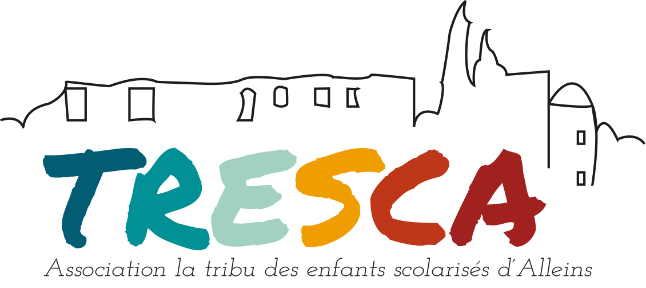  Maternelles Mars AvrilMERCREDISDateMatinAprès midi8 marsFabrication d’une pancarte pour CARNAVALDébut de fabrication de masques15 marsFinition des masques 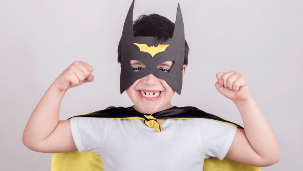 Petits Jeux d’extérieur22 marsFabrication d’un décor à photos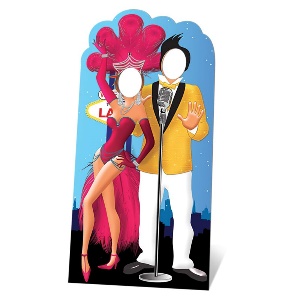 Accessoirisation et séance photo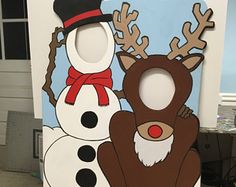 29 marsGrand CARNAVAL duPériscolaireVenez déguisés !Grand CARNAVAL duPériscolaire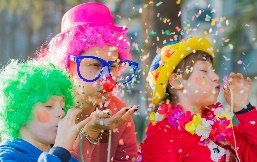 5 avrilŒufs de Pâques  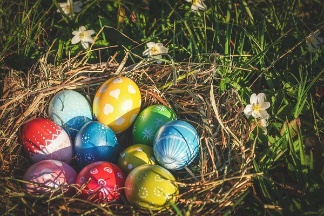 Parcours de motricité 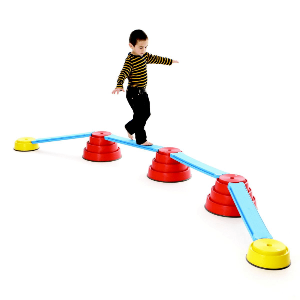 SURPRISE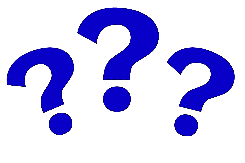 SURPRISE